課題六  艱苦奮勇的抗日戰爭觀看以下影片，回答有關故宮文物南遷的問題。故宮文物南遷的原因是甚麼？從影片中歸納故宮文物轉移的去向。故宮文物在抗戰期間得以保存，離不開許多人共同努力，試從影片中找出兩個事例。網頁：故宮文物南遷網址：https://www.youtube.com/watch?v=o-2R25Axppg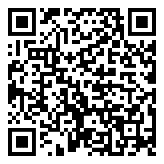 年分文物去向1933年1937年西遷輾轉儲存在四川樂山、峨眉、巴縣三地。1947年1950年以後